						ลงชื่อ ...............................................  ผู้รับรองข้อมูล (ผู้สมัคร)						วันที่ให้ข้อมูล.................................................แบบยืนยันข้อมูลคุณสมบัติของผู้สมัครเข้าดำรงตำแหน่งกรรมการผู้จัดการธนาคารเพื่อการส่งออกและนำเข้าแห่งประเทศไทย (ธสน.)ตาม พ.ร.บ. คุณสมบัติมาตรฐานสำหรับกรรมการและพนักงานรัฐวิสาหกิจ พ.ศ. 2518 และที่แก้ไขเพิ่มเติมชื่อผู้สมัคร ............................................................. เกิดวันที่............ เดือน............................ พ.ศ. ............. อายุ............. ปีลำดับ                ลักษณะต้องห้ามใส่เครื่องหมาย  ในช่องใส่เครื่องหมาย  ในช่องลำดับ                ลักษณะต้องห้ามใช่ไม่ใช่1.มีสัญชาติไทย2.มีอายุไม่เกินกว่า 58 ปีบริบูรณ์ ในวันยื่นใบสมัคร3.สามารถทำงานให้กับธนาคารได้เต็มเวลา4.ไม่เป็นบุคคลวิกลจริตหรือฟั่นเฟือนไม่สมประกอบ5.ไม่เป็นบุคคลล้มละลาย หรือไม่เคยเป็นบุคคลล้มละลายทุจริต6.ไม่เคยได้รับโทษจำคุกโดยคำพิพากษาถึงที่สุดให้จำคุก เว้นแต่เป็นโทษสำหรับความผิดที่ได้กระทำโดยประมาท หรือความผิดลหุโทษ7.ไม่เคยต้องคำพิพากษา หรือคำสั่งของศาลให้ทรัพย์สินตกเป็นของแผ่นดิน เพราะร่ำรวยผิดปกติ หรือมีทรัพย์สินเพิ่มขึ้นผิดปกติ8.ไม่เป็นผู้บริหารหรือพนักงานของรัฐวิสาหกิจอื่น หรือกิจการอื่นที่แสวงหากำไร9.ไม่เป็นข้าราชการ พนักงาน หรือลูกจ้าง ซึ่งมีตำแหน่งหรือเงินเดือนประจำของราชการส่วนกลาง ราชการส่วนภูมิภาค ราชการส่วนท้องถิ่น และหน่วยงานอื่นของรัฐ10.ไม่เป็นข้าราชการการเมือง สมาชิกสภาผู้แทนราษฎร สมาชิกวุฒิสภา สมาชิกสภาท้องถิ่น หรือผู้บริหารท้องถิ่น11.ไม่เป็นผู้ดำรงตำแหน่งใดในพรรคการเมือง หรือเจ้าหน้าที่ของพรรคการเมือง12.ไม่เคยถูกไล่ออก ปลดออก หรือให้ออกจากงาน เพราะทุจริตต่อหน้าที่13.ไม่เป็นหรือภายในระยะเวลา 3 ปีก่อนวันได้รับการแต่งตั้งไม่เคยเป็นกรรมการหรือผู้บริหารหรือผู้มีอำนาจในการจัดการหรือมีส่วนได้เสียในนิติบุคคลซึ่งเป็นผู้รับสัมปทาน ผู้ร่วมทุนหรือมีประโยชน์ได้เสียเกี่ยวข้องกับกิจการของธนาคาร เว้นแต่เป็นประธานกรรมการ หรือกรรมการในนิติบุคคลดังกล่าวโดยการมอบหมายของธนาคาร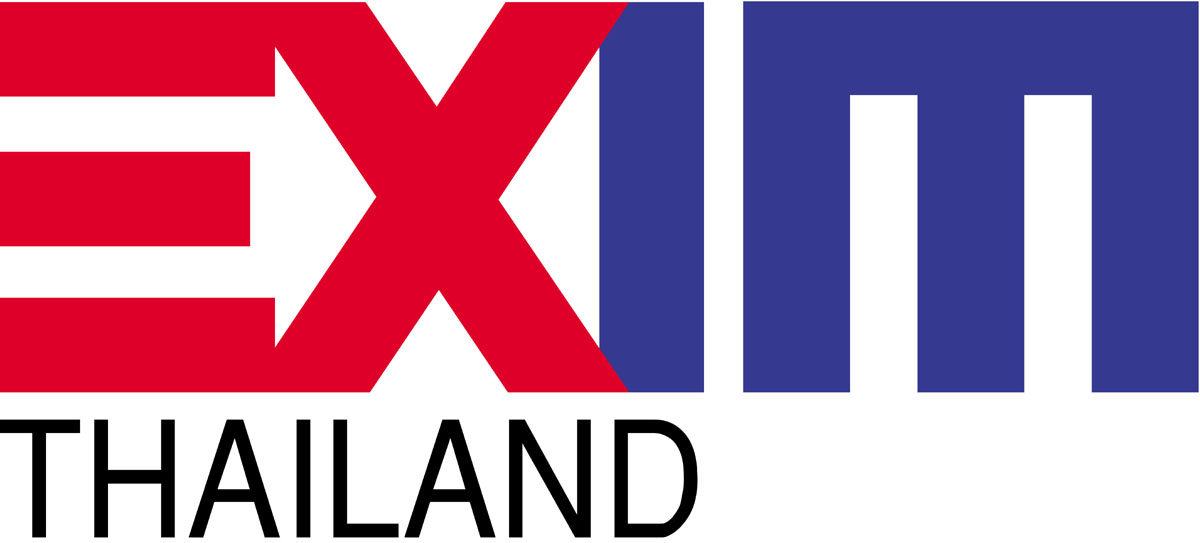 